INFANT TODDLER ENVIRONMENTSASSIGNMENTS #1 FALL 2020PARENT INFORMATION DIGITAL DISPLAY ASSIGNMENT #1(20% of final grade)DUE: OCTOBER 23rd, 2020PARENT INFORMATION DIGITAL DISPLAY: In pairs, students will prepare a digital display/handout providing parents with information on infant and toddler development. Information for parents should include the developmental domains for the topic, the importance of the topic, and tips or strategies for parents to encourage development based on the topic. You will be graded on:1) Content (you will need to include references)You need to think about what would be important for parents to understand or learn. Include things such as: 	Background research (who, how, why, and when if it applies), 	Why this information is important, 	What can parents do,	Where can they find additional resources. You need to be selective and concise in your writing as a brochure needs to be eye catching and easy to read so that it will attract interest.2) Visual appeal(includes errors in writing, aesthetics, good alignment of images and writing, etc.)You can use any format you wish – a single powerpoint slide, google postersTopics for Parent information digital handout(you must submit your topic by October 1st) Explain to parents the importance of early brain development including some research on how connections are formed in the brain.Explain to parents Relationship based curriculum and why it is important in childcare.Explain to parents how they can find quality infant and toddler care. What should parents look for in a licensed childcare facility, differences between licensed and unlicensed, different types of care for infants, questions to ask when considering a childcare center.Explain to parents the importance of attachment in the early years. Describe the different types of attachment and how attachment is necessary for learning.Share with families the importance of the ELECT document and how it is used to guide our practiceHelp families understand how an activity or activities help infants learn in each of the developmental domains. The important role father`s play in infant development and careExplain the Goodness of Fit in parenting and the importance of understanding temperament.If you have another idea for this assignment, please come see me to discuss appropriateness of topic at least 3 weeks before the due date.This is a visual research project – you need to have important useful information for parents as well as visual appeal that will make them want to read it Examples 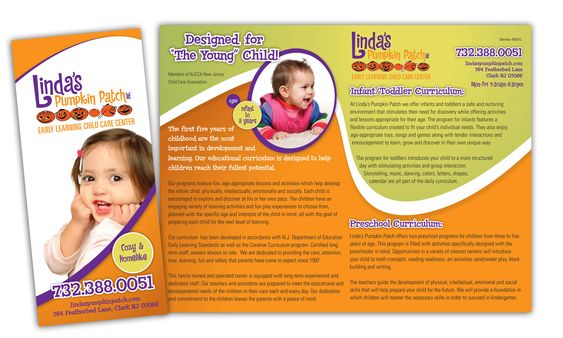 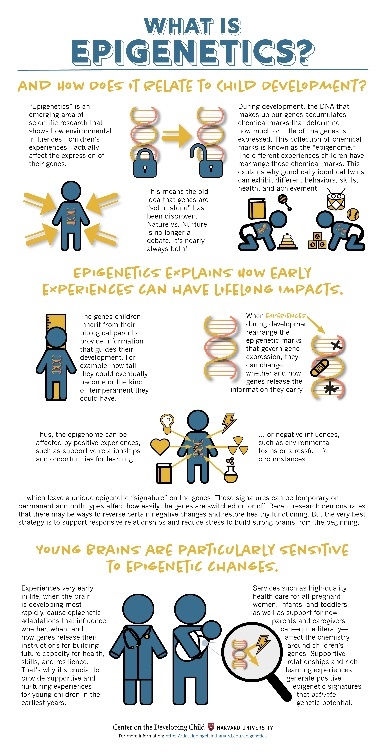 MARKING SCHEME FOR INFANT TODDLER PARENT INFORMATION POSTER DISPLAYMARKING SCHEME FOR INFANT TODDLER PARENT INFORMATION POSTER DISPLAYMARKING SCHEME FOR INFANT TODDLER PARENT INFORMATION POSTER DISPLAY20% of total grade15-208-140-7COMMENTSStudent cites textbook or other sources as evidence of research, references within assignment, APA formatSome research on the topic, may or may not be current up to date information, not APALimited research on the topic  No references to text or other materialsCONTENTStudent demonstrates an understanding of the topic and demonstrates that in writing. Student addresses all aspects of the given assignment.Student has some understanding of the material but doesn't clearly demonstrate it in writingStudent does not demonstrate understanding of the material as presented in assignmentAll  points are addressed clearly and conciselyMost points are addressed. Some errors in clarity.Limited information or inappropriate for the topic, lacks claritySUBTOTAL7-103-60- 2COMMENTSVISUAL APPEALDisplay has good alignment of images, has an organized layout.  3-4 colorful and appropriate photos related to the topicSome alignement and organization issues, 1-2 appropriate photos related to the topicLacks visual appeal, no photos, or photos that do not relate to the topicSpelling and GrammarSpelling and grammar are correct - No errors1-3 ErrorsMore than 2 errorsTOTAL